Проект «Всей семьёй в  будущее». Фотоконкурс «Семейные традиции»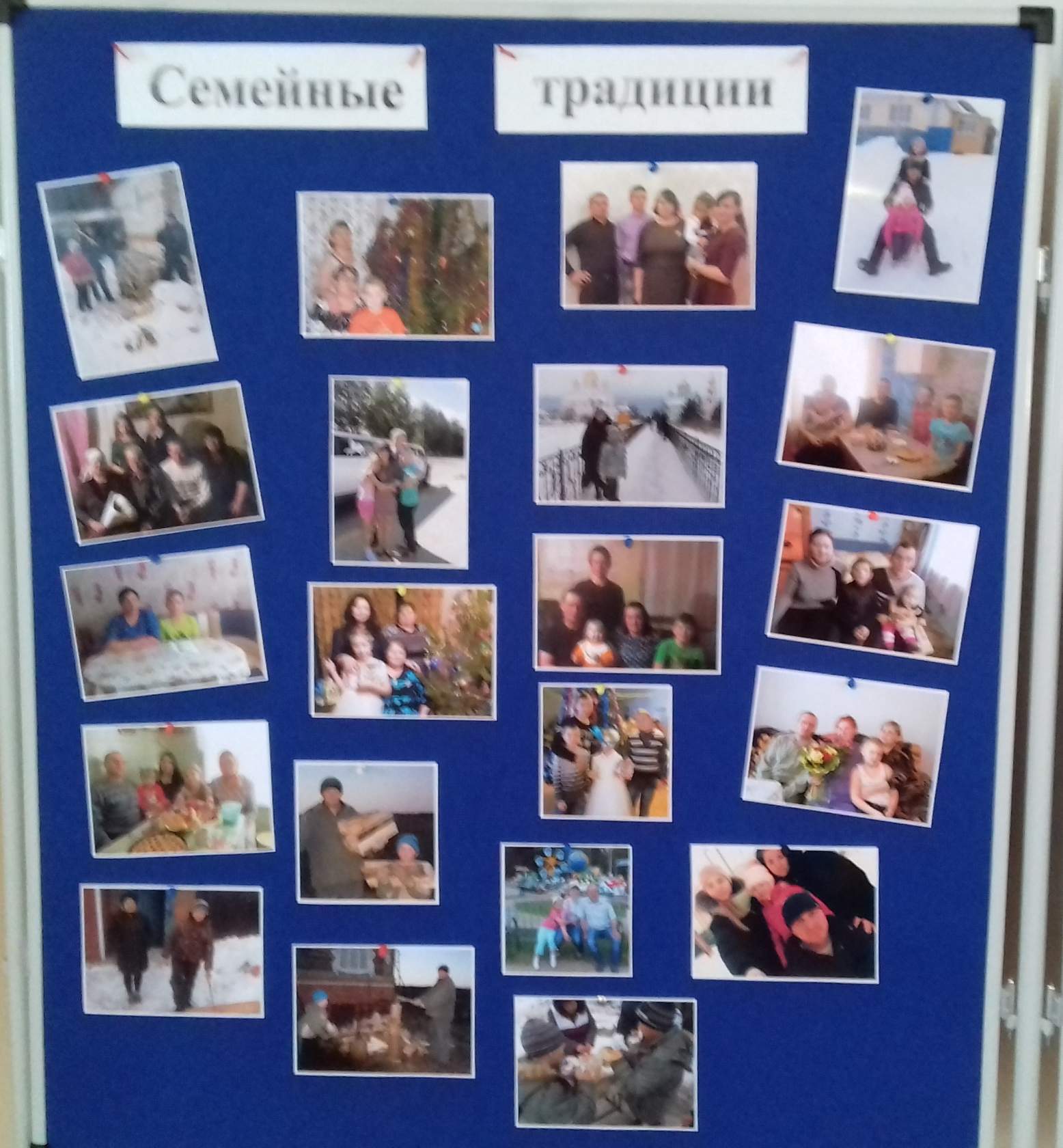 Фото размещено в соцсетях-Одноклассники с хештегом #«Всей семьёй в  будущее».